ERCİYES ÜNİVERSİTESİ VETERİNER HEKİMLİĞİ FAKÜLTESİ’NİN TEKNOFEST 2023’E KATILAN VNEURAL ve EnvironPro TAKIMLARININ BAŞARI KARNESİFakültemiz mensuplarının bulunduğu toplam 2 takım ön elemeleri geçerek TEKNOFEST 2023 İstanbul finallerine 3 kategoride katılmaya hak kazanmıştır. Takımlar ve yarışmaları ile ilgili bilgiler aşağıda yer almaktadır.1- VNEURAL Takımı:Takımın yarışma kategorisi:SAĞLIKTA YAPAY ZEKA ana kategorisinde “Bilgisayarlı Görüyle Tarama Mamografilerinde BI-RADS Kategorisi ve Meme Kompozisyonu Tahmini Yarışma Kategorisi” alt kategorisinde Üniversite klasmanında yarışmaya katılan 363 takım arasından TÜRKİYE 5.’si olarak büyük bir başarıya imza atmışlardır. Fakültemiz dışında tüm takımların Mühendislik  Fakültelerinin ilgili bölümlerinden olduğu dikkate alındığında, VNEURAL takımının alan dışı bir takım olarak TÜRKİYE 1.’si olduğunu söylemek de mümkündür. Ayrıca birinci olan takım ile VNEURAL takımı arasında 100 puan üzerinden sadece 3,43 puanlık bir fark olması, VNEURAL takımının yarıştığı kategoride alan dışı olmasına rağmen büyük bir başarı elde ettiğini ortaya koyan bir skor olmuştur. Birinci olan takım ile Fakültemiz temsilcisi VNEURAL takımı arasında puan farkının çok da önemli olmadığı değerlendirilebilir.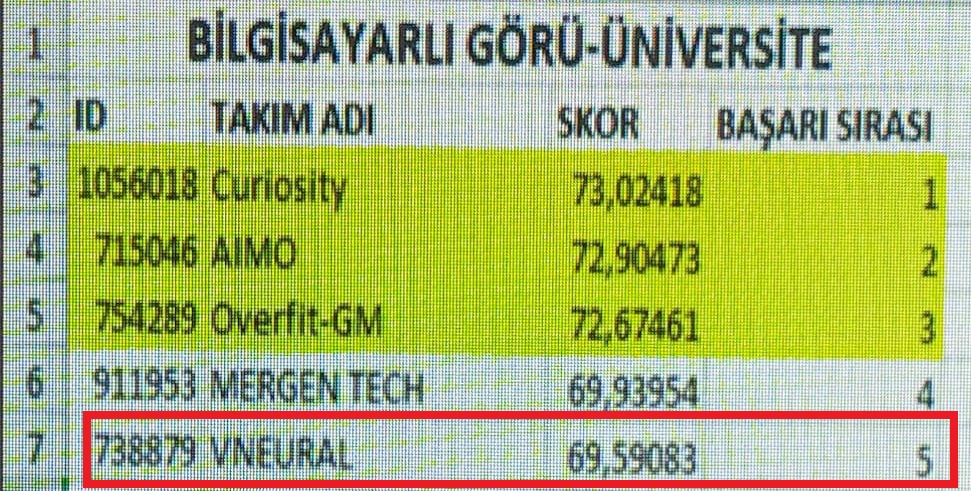 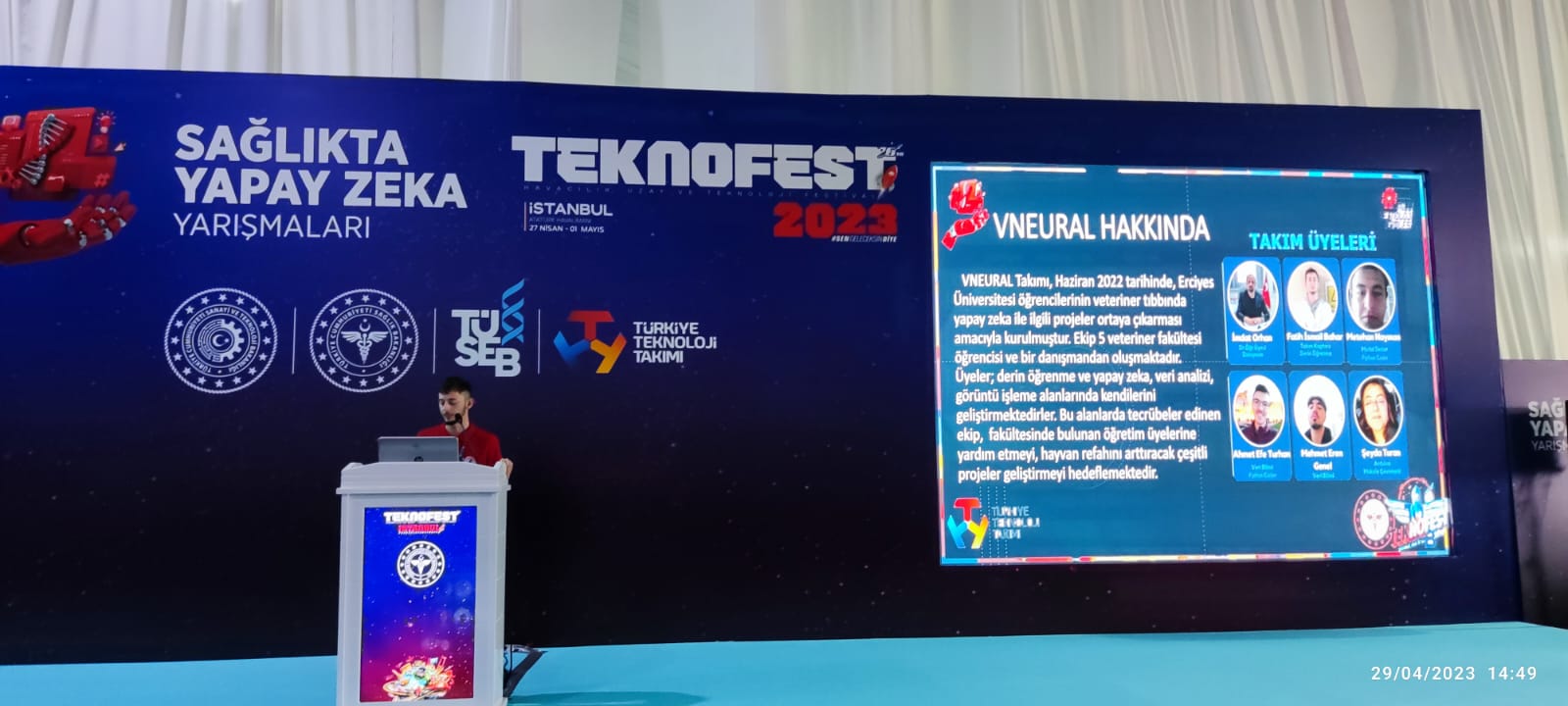 Proje sunumu sırasındaki fotoğraf.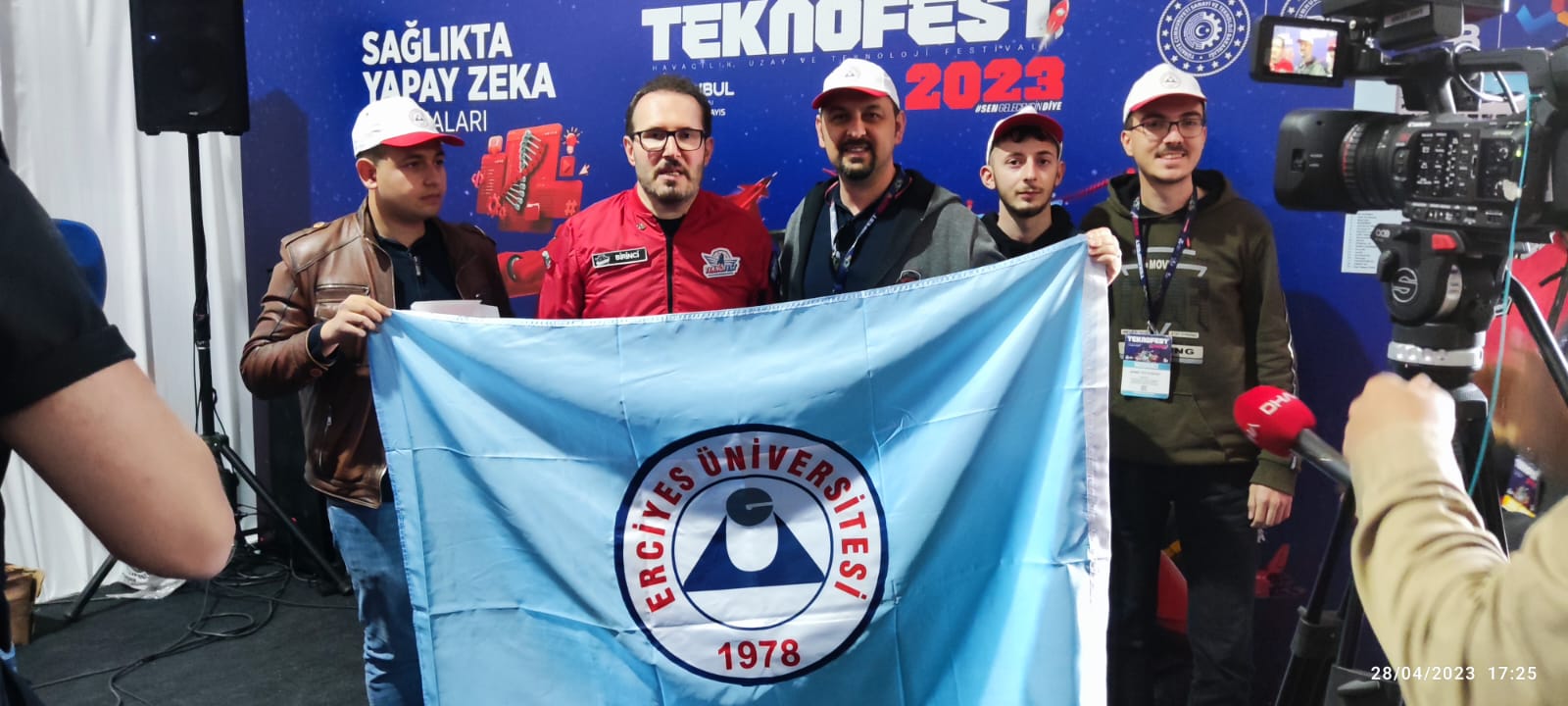 Sağlık Bakan Yardımcısı Sayın Dr. Şuayip BİRİNCİ ile çekilmiş fotoğraf.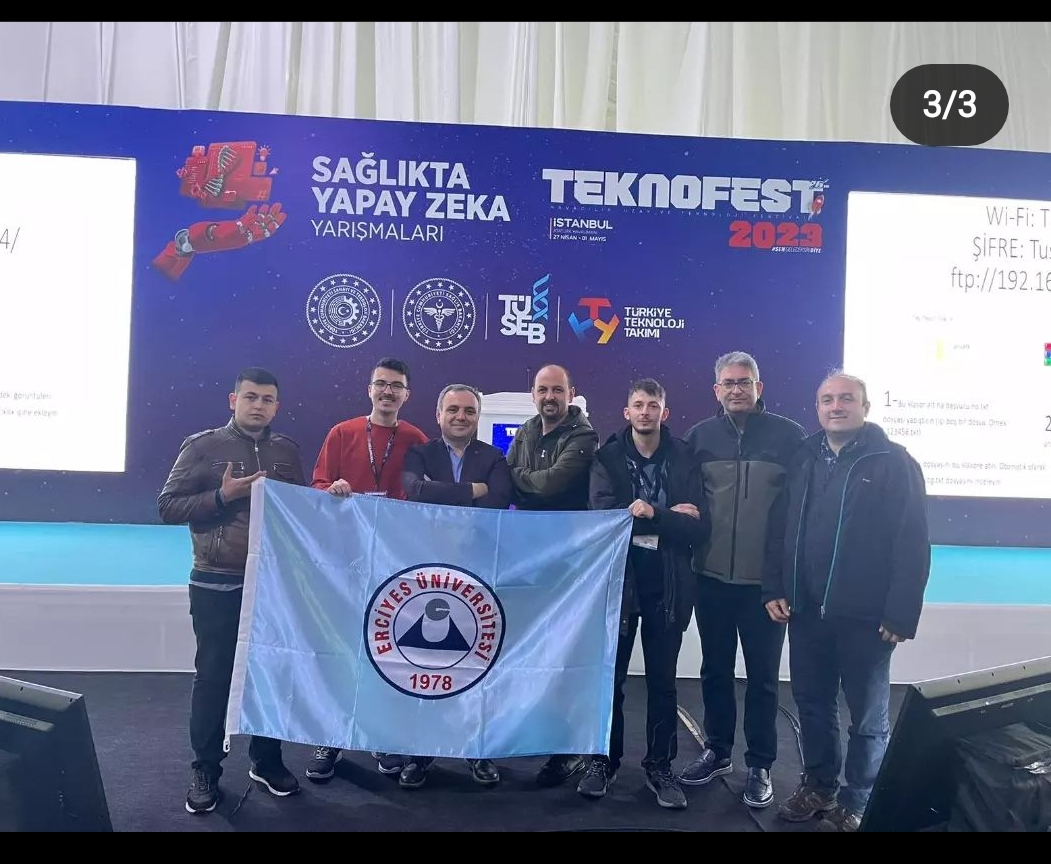 Sayın Rektörümüz ve Rektör Yardımcımız ile çekilmiş fotoğraf. 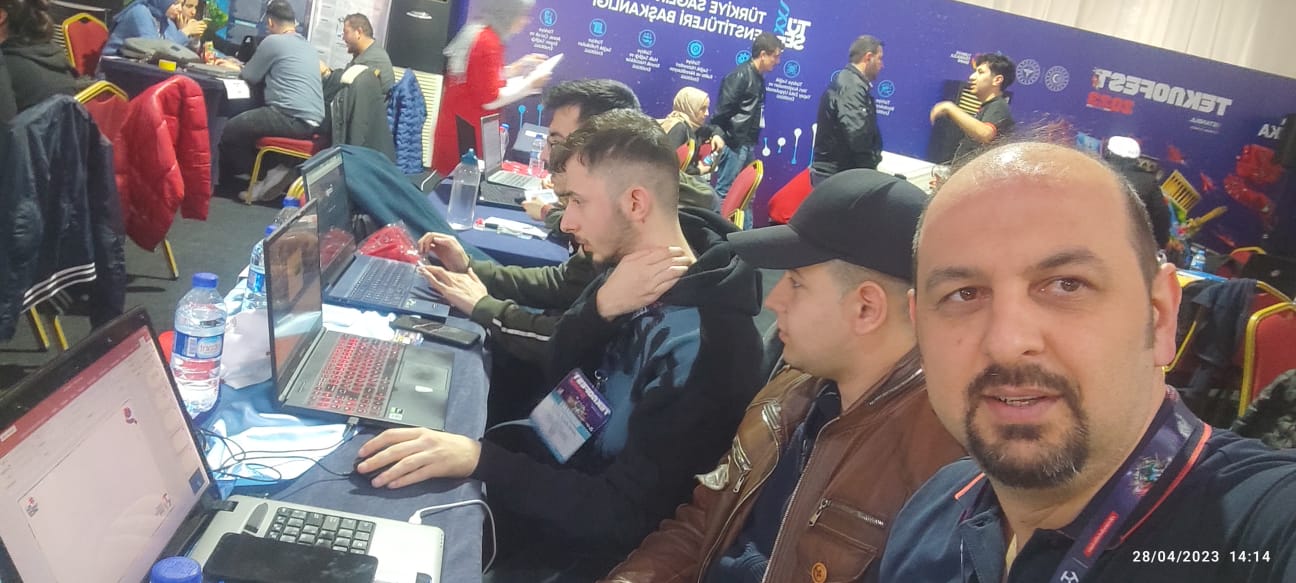 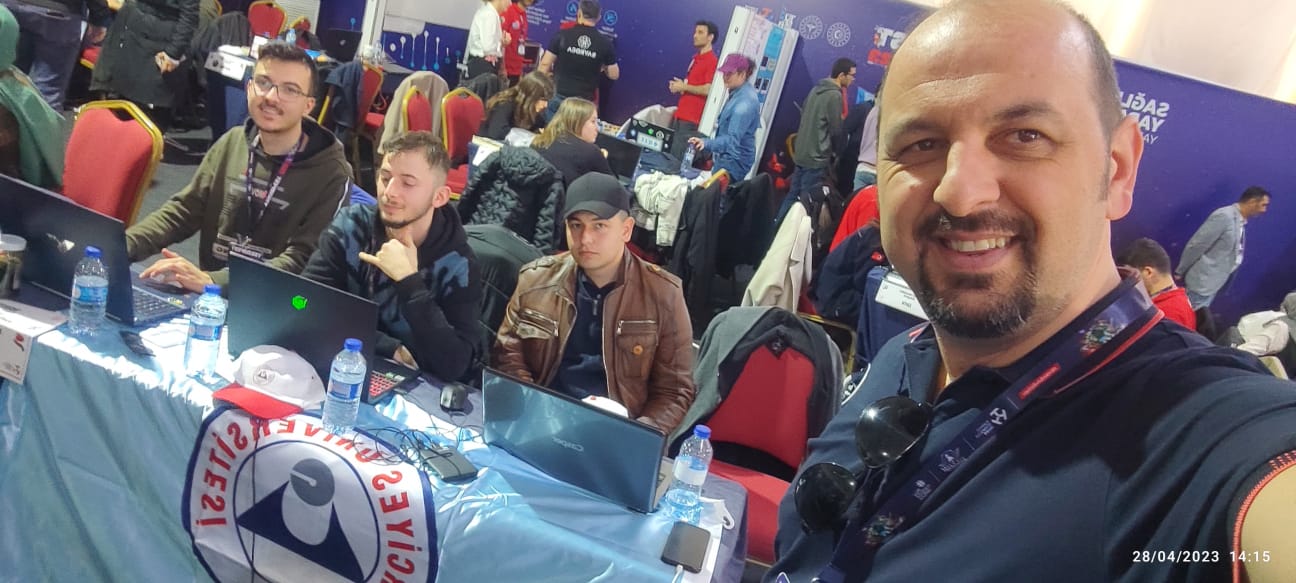 Yarışma sırasında çekilmiş fotoğraflar.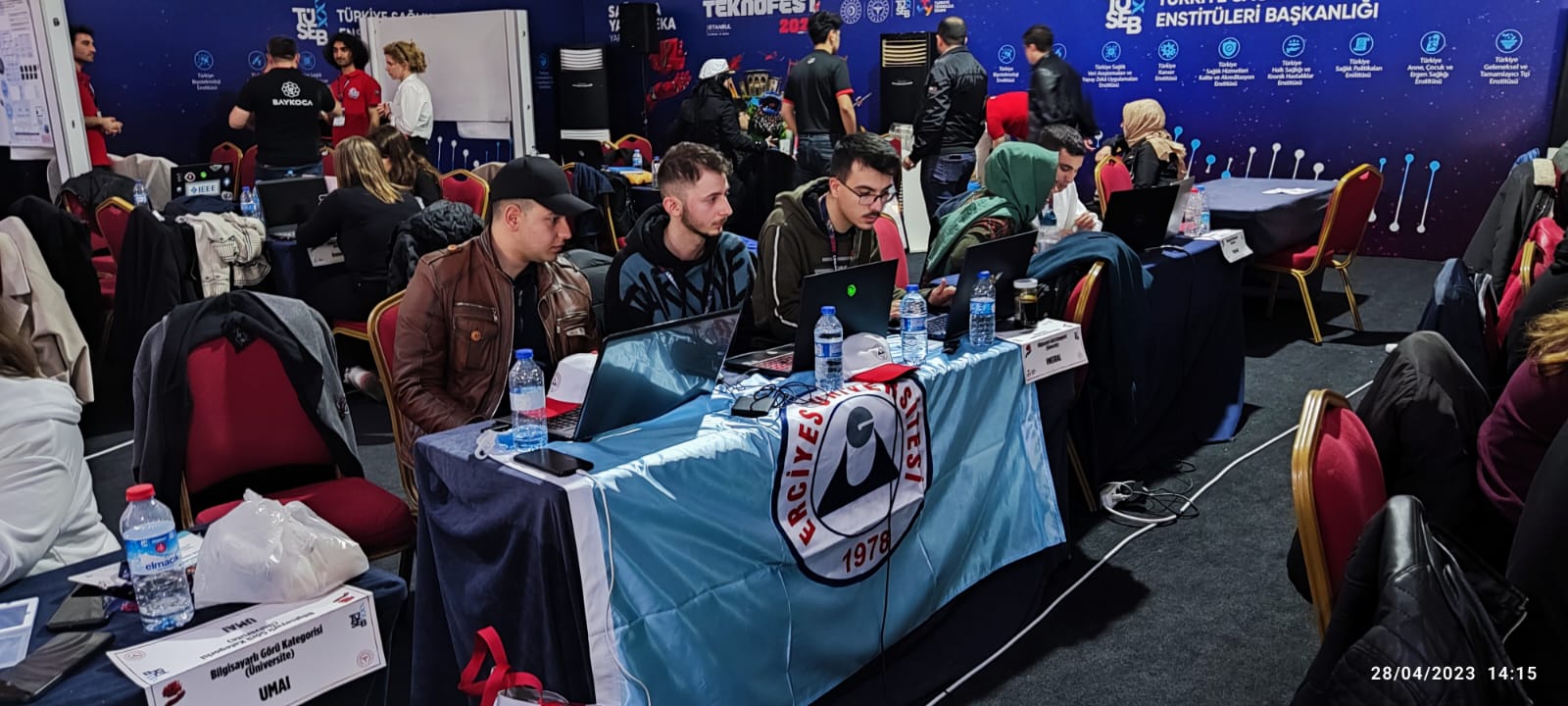 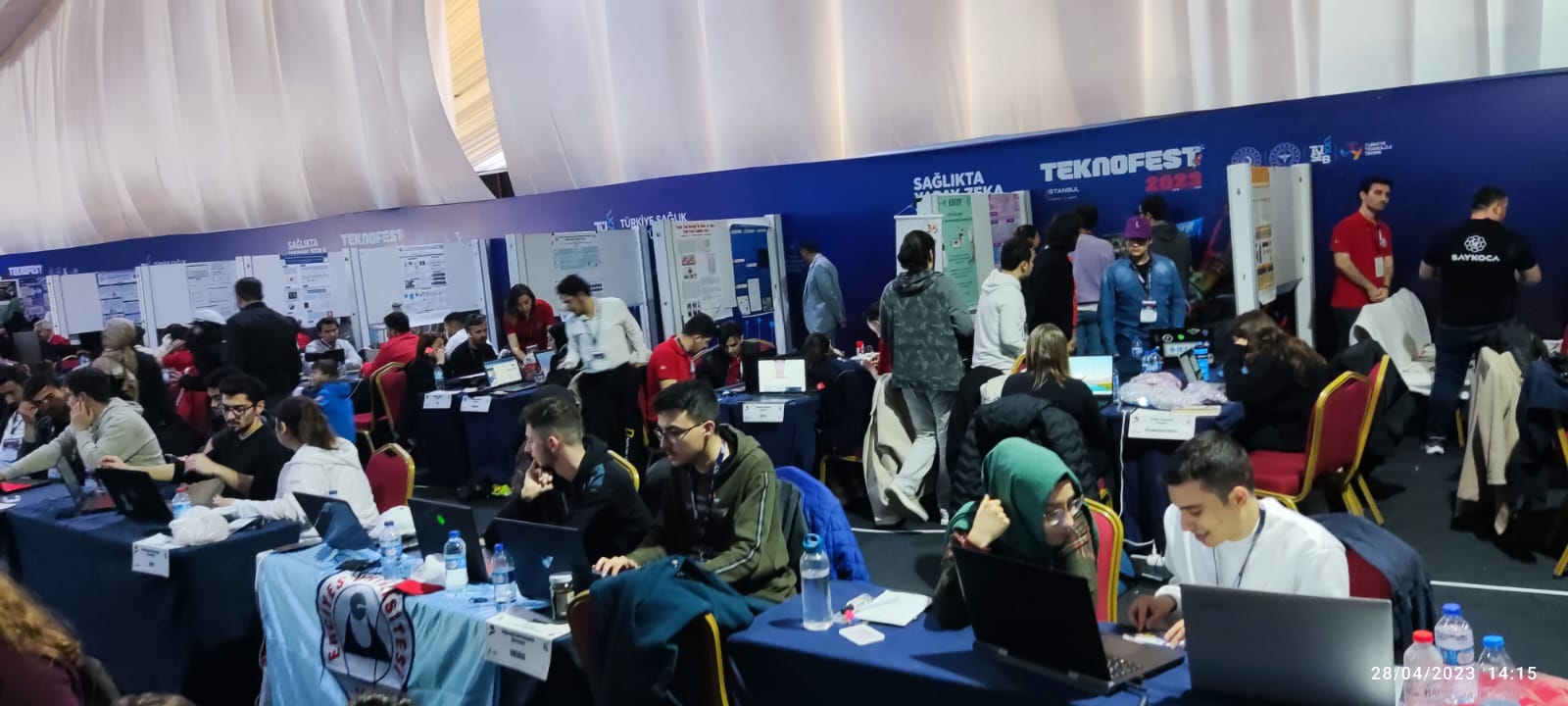 2- EnvironPro Takımı:Takımın yarışma kategorisi:Aralarında Fakültemiz öğrencisinin de bulunduğu EnvironPro takımı, ÜNİVERSİTE ÖĞRENCİLERİ ARAŞTIRMA PROJE YARIŞMALARI ana kategorisinde “Sağlık” alt kategorisinde yarışmaya katılan 115 takım arasından “ Grafen Oksit Üzerinde Sentezlenmiş Glikoz Oksidaz Nanoflower Yapılarıyla Yüksek Kararlılıkta Hassas Ölçüm Yapan Kolorimetrik Glikoz Sensörlerinin Geliştirilmesi” başlıklı proje ile TÜRKİYE 2.’si olarak büyük bir başarıya imza atmışlardır.Aynı ekip ayrıca “EnvironPro” takım ismiyle “İNSANLIK YARARINA TEKNOLOJİLER” ana kategorisi, “Sosyal İnovasyon” alt kategorisinde “Yapay Zeka destekli Kompostmatik” projesi ile binlerce proje arasından finale kalmaya hak kazanarak Teknofest 2023’te yer alma başarısı göstermiştir. 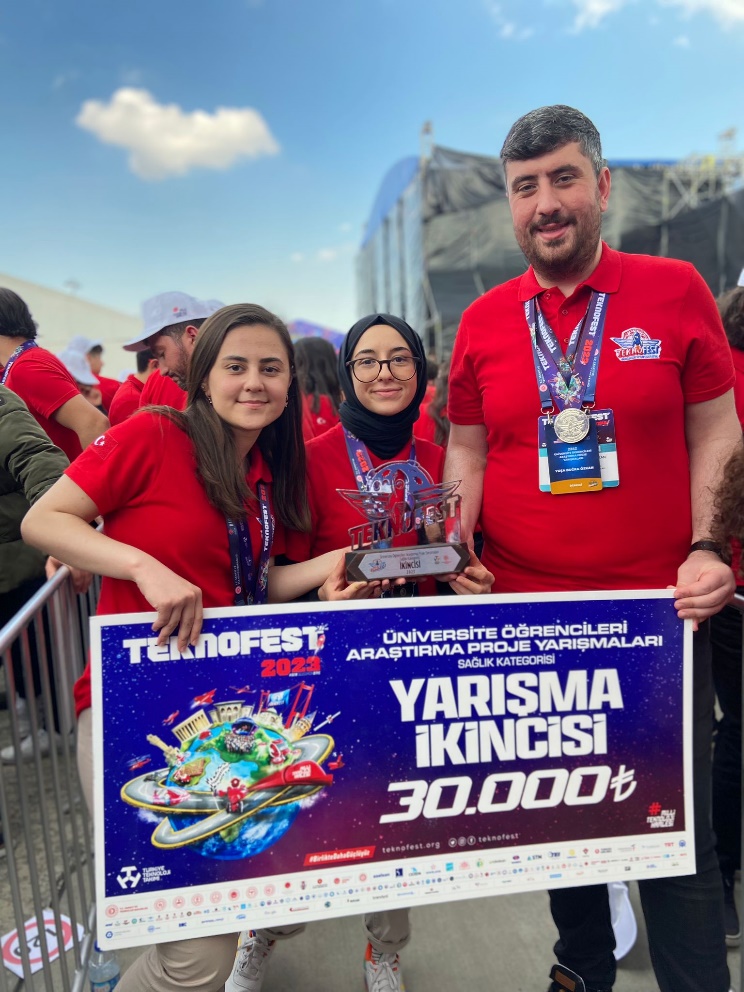 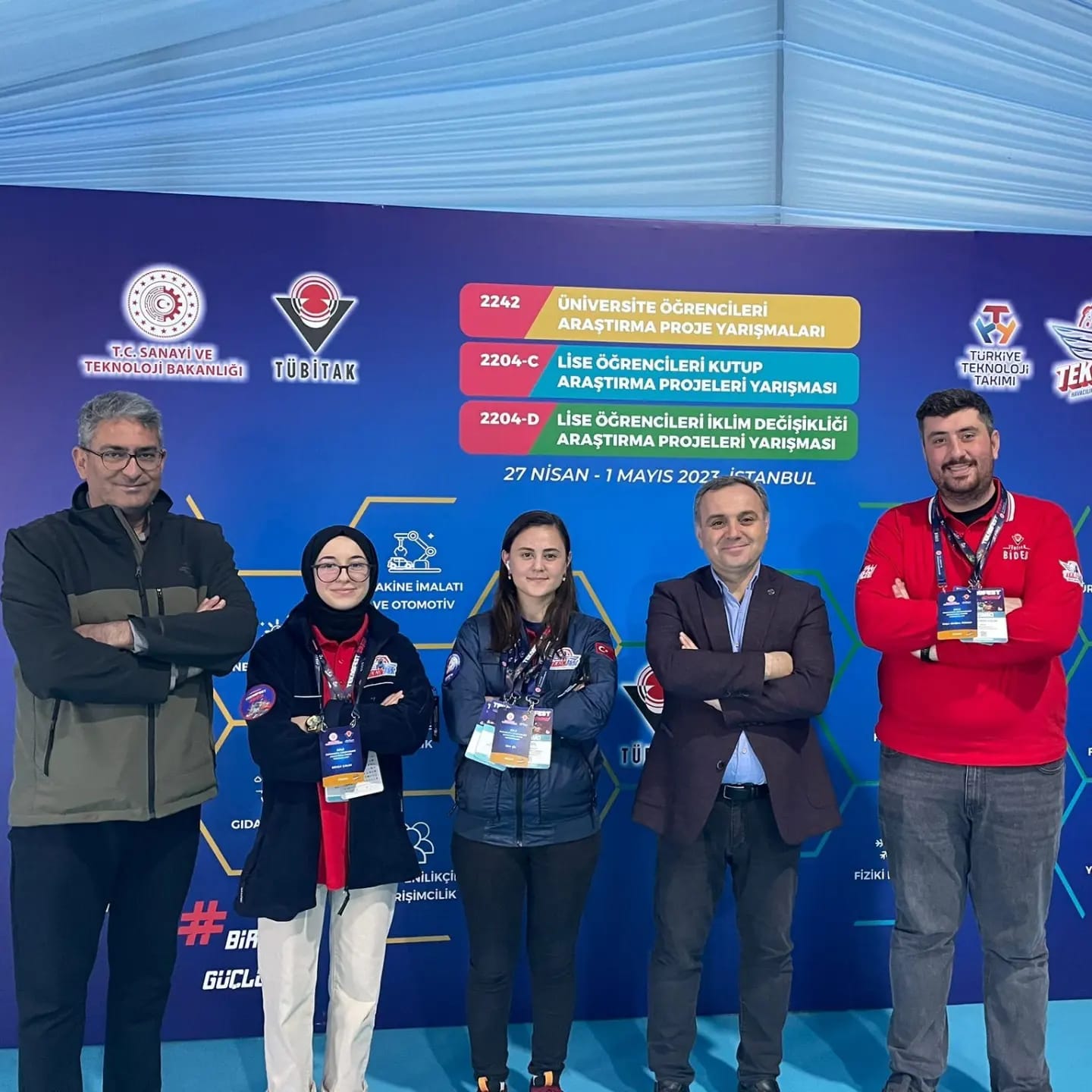 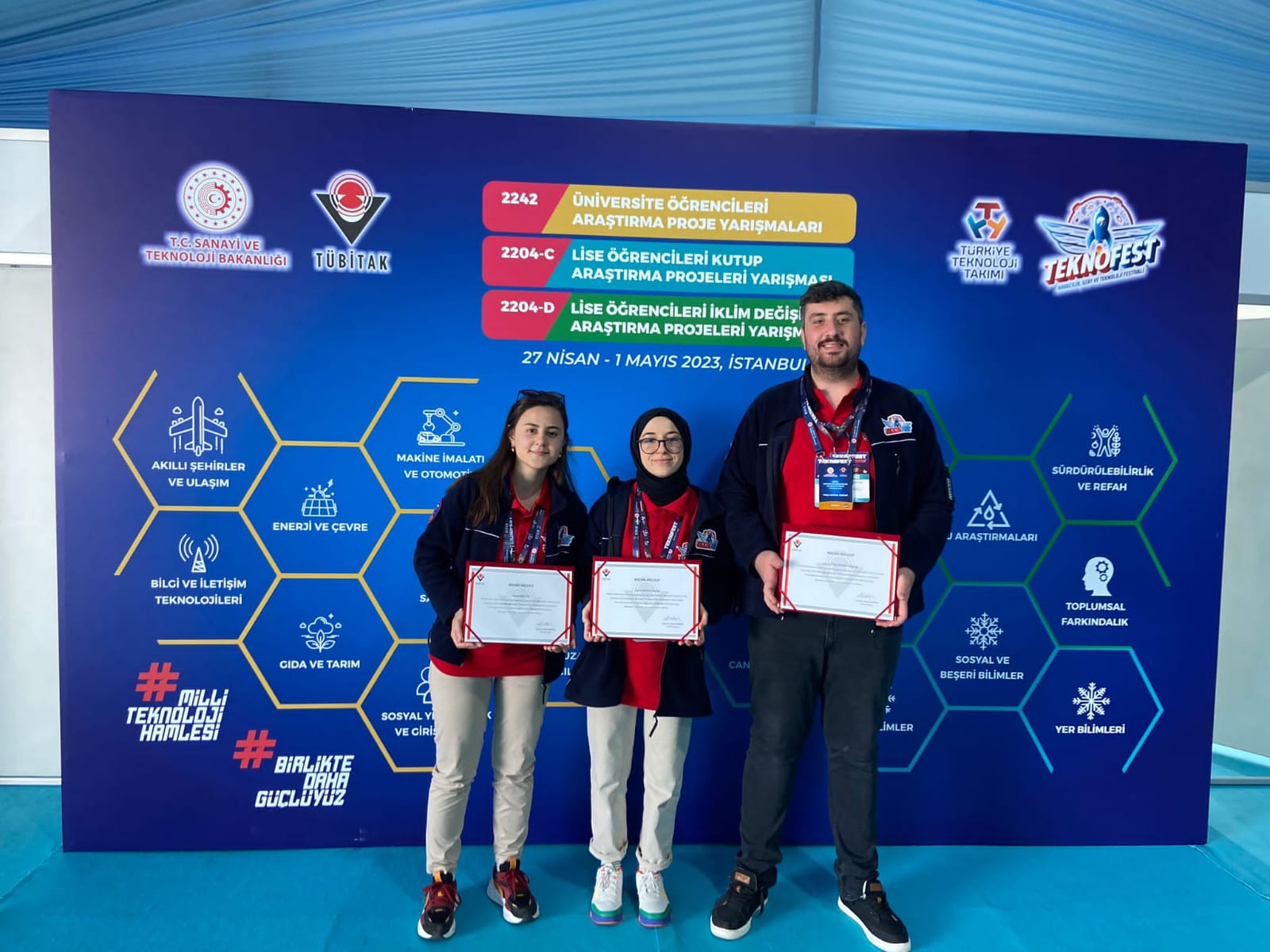 TEKNOFESTE KATILAN ERCİYES ÜNİVERSİTESİ TAKIMLARININ BULUNDUĞU TOPLU FOTOĞRAFLAR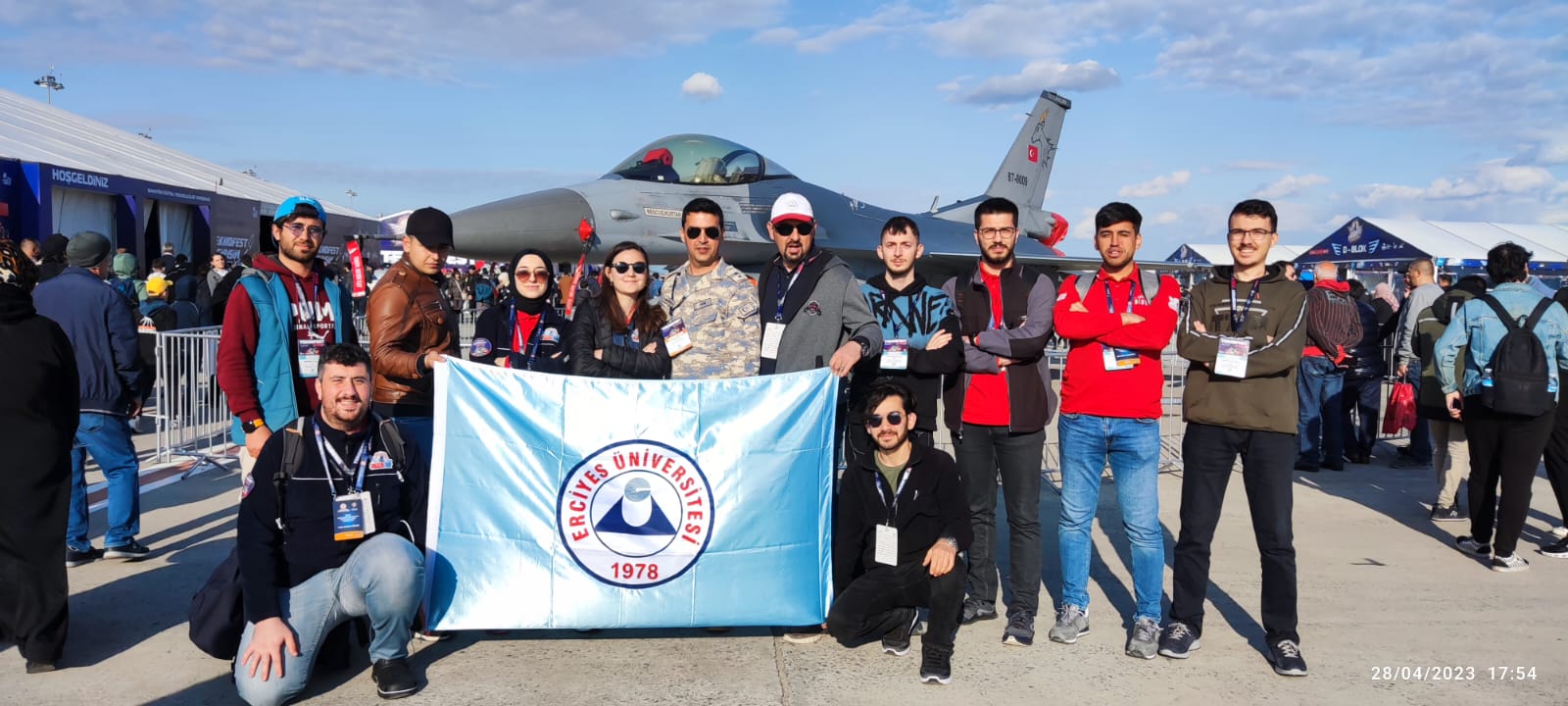 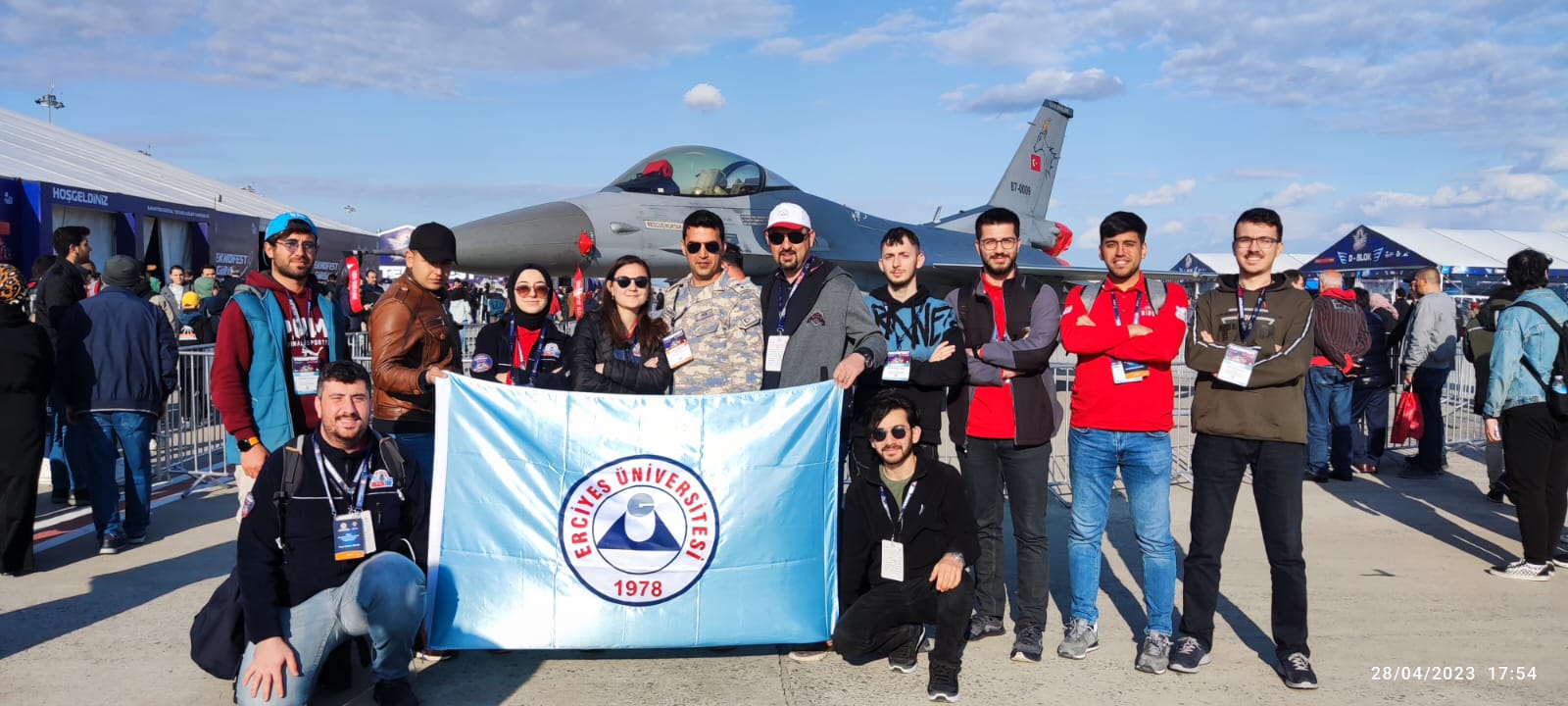 ÜyelerAdı-SoyadıGöreviKatılım Yeri1Fatih İsmail BAHARTakım Kaptanı (Derin Öğrenme)Veteriner Hekimliği Fak. 3. Sınıf öğrencisi2Ahmet Efe TURHANVeri bilimi, Python Coder Veteriner Hekimliği Fak. 1. Sınıf öğrencisi3Metehan NAYMANModel Tester, Python CoderVeteriner Hekimliği Fak. 1. Sınıf öğrencisi4Mehmet Eren GENELVeri bilimiVeteriner Hekimliği Fak. 1. Sınıf öğrencisi5Şeyda TURANArduino, Makale çeviriVeteriner Hekimliği Fak. 1. Sınıf öğrencisi6Dr. Öğr. Üyesi İmdat ORHANDanışmanVeteriner Hekimliği Fakültesi Anatomi Anabilim DalıÜyelerAdı-SoyadıGöreviKatılım Yeri1Beyza ÇALIMProje YürütücüsüErciyes Üni. Eczacılık Fak. 5. Sınıf öğrencisi2Yuşa Buğra ÖZKANProje AraştırmacısıErciyes Üni. Veteriner Hekimliği Fak. 5. Sınıf öğrencisi3Eda ÇİLProje AraştırmacısıTrakya Üni. Eczacılık Fak. 3. Sınıf öğrencisi4Prof. Dr. İsmail ÖÇSOYDanışmanErciyes Üni. Eczacılık Fakültesi Analitik Kimya Anabilim Dalı